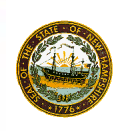 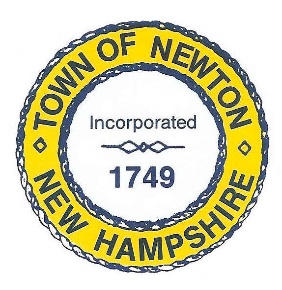     TOWN OF NEWTON, NH     Recreation Commission Minutes2 Town Hall RoadNewton, NH 03858Date: August 7, 2023Call to Order - 7:00 pm. In attendance – Chairman Rick Faulconer, Vice Chairman Christine Kuzmitski, Selectman Matt Burrill, Peggy Connors, Joe Simone, William Harding, Amanda Aiello and Patricia Masterson (recording Minutes). Approval of the MinutesMr. Simone made a Motion to approve the Minutes for July 10, 2023. Ms. Connors seconded the Motion, which passed unanimously.Google DriveMs. Aiello created a Google Drive site to document all vendors, raffle donations and sponsors for Olde Home Day as well as Recreation Commission photos, letters and information. She informed members about the link to access the site and taught them how to how to drop relevant information into the information buckets.Olde Home Day (rain or shine) Raffle items continue to be received. Most recently Estabrooks gift certificates, Newton Junction Store, Dukes, Aiello s’mores board, Dunkin Donuts, Early Bird Café, Gale Library basket, Newton Greenhouse mum, Sweet Hill Farm basket, Purple Snack Shak lunch, Kinder Wellness coaching, and Wild Violet breakfast basket.Food vendors are Temple Street Diner, Sonny’s ice cream and shaved ice, Purple Snack Shak, Kingston, and Winnize kabobs.We need three volunteers every two hours for the raffle table, one sign holder for the car show from 8:30-10:15, four monitors for the bouncy house, and people to help set up in the morning and clean up at the end.Recreation Commission, August 7, 2023, Minutes, Page 2Road announcement signs are needed. Ten signs will be placed throughout the Town.Mr. Simone made a Motion to purchase 10 Olde Home Day signs for not more than $345. Selectman Burrill seconded the Motion, which passed unanimously. Faulconer – aye; Burrill – aye; Kuzmitski – aye; Connors – aye; Simone – aye; Aiello – aye; Harding – aye.Signs are needed for the sign boards to be placed at the Town Hall and the Transfer Station. Chairman Faulconer made a Motion to spend not more than $165 for new signs for the sign boards. Vice Chair Kuzmitski seconded the Motion, which passed unanimously. Faulconer – aye; Burrill – aye; Kuzmitski – aye; Connors – aye; Simone – aye; Aiello – aye; Harding – aye.Senior TripThe Senior Trip did not draw as many participants as in previous years. There will be 23 people travelling to the Ogunquit Playhouse and the York River Landing Restaurant on August 24. Tickets are $75 per person. $75 per person will also be drawn from the Warrant Article.Car ShowThe car show at Olde Home Day will begin at 10 a.m. Cars should be in place at 9:30 a.m. We will need small signs (card stock) for the wind shields. Ms. Connors has sent notices to previous attendees. The Show will not be held in the rain.A volunteer and sign are needed to direct traffic.Chairman Faulconer made a Motion to Spend not more than $60 for signs for the Car Show. Mr. Simone seconded the Motion, which passed unanimously. Faulconer – aye; Burrill – aye; Kuzmitski – aye; Connors – aye; Simone – aye; Aiello – aye; Harding – aye.Senior BBQThe Senior BBQ will be held on September 14 at 5pm at the Police Complex. Tickets will be sold for $2.00 on August 31 from 8:30 to 10:30am. At the Town Hall.Selectman Burrill will contact What’s The Scoop to see if they will serve ice cream again.Mr. Simone and Ms. Masterson will inventory materials in the Recreation Room to see what supplies we need for the event. Chairman Faulconer and Ms. Masterson will go to BJs for the food.Selectman Burrill will contact Chief Jewett about the itinerary and to see if there will be volunteer police officers. Mr. Harding will oversee the grilling. Recreation Commission, August 7, 2023, Minutes, Page 3New Recreation Commission Facebook siteMs. Aiello will create a new group Recreation Commission Facebook page. Administrators will be Chairman Faulconer, Selectman Burrill, Ms. Aiello and Ms. Masterson.Little LibraryChairman Faulconer’s father-in-law started the design for a Little Library for the Town Beach and Anthony (Joe) Aiello built it. Chairman Faulconer will paint it. The Little Library will be situated near the shed area.AdjournmentMr. Simone made a Motion to adjourn the Meeting at 8:20 p.m. Vice Chair Kuzmitski seconded the Motion, which passed unanimously. Next MeetingAugust 21, 2023, in the Large Room at the Town Hall, at 7:00 p.m. will be the next meeting of the Recreation Commission. Respectfully Submitted,Patricia Masterson, SecretaryPosted on 8/22/2023 Newton Town Hall and Official Town website www.newton-nh.gov.